UntukKegunaan Pemeriksa12SULIT	2	015/2[60 markah] Jawab  semua soalan.Rajah 1 menunjukkan sekeping kad  nombor.Rajah 1Nyatakan digit yang mewakili nilai tempat ratus    ribu............................................................................................................................[1 markah]Bundarkan 2 736 981 kepada puluh ribu yang   terdekat..........................................................................................................................[1 markah]Rajah 2 menunjukkan sebuah segi empat tepat yang dibahagikan kepada beberapa bahagian yang sama besar.Rajah 2Tulis pecahan yang mewakili bahagian berlorek daripada seluruh rajah.............................................................................................................................[1 markah]Nyatakan nilai pecahan itu dalam nombor  perpuluhan..............................................................................................................................[1 markah]015/2 ©  2015 Hak Cipta SK. Tongkalloh, SempornaSULIT	3	015/2(i) Nombor di dalam segi empat sama ditambah dengan nombor di dalam bulatan dan jumlahnya didarab dengan nombor di dalam segi tiga sama  sisi.UntukKegunaan PemeriksaApakah jawapannya?[2 markah](ii)  Rajah terdiri daripada tiga jenis  poligon.Heksagon	Segi  empat  sama	Segi tiga sama sisiLidya memilih salah satu daripada poligon itu yang mempunyai ciri-ciri berikut;Namakan  poligon  pilihan Lidya.[1 markah]3[Lihat halaman sebelah015/2  ©  2015 Hak Cipta SK. Tongkalloh, Semporna	SULITUntukKegunaan PemeriksaSULIT	4	015/2Temu janji Alias di Klinik Amar ialah pada pukul 10.05 a.m. Alias sampai di klinik pada pukul 9.52 a.m. Selepas menerima rawatan, Alias meninggalkan klinik pada pukul 10.25 a.m. dan sampai di sekolah 45 minit kemudian.Alias sampai lebih awal daripada masa temu janjinya.   Berapa minitkah Alias sampai lebih awal di klinik    tersebut?[1 markah]Pukul berapakah Alias sampai di sekolah?   Nyatakan waktu Alias sampai dalam sistem 24 jam.[3 markah]4Berikut adalah perbualan di antara Cikgu Uya dan tiga orang murid.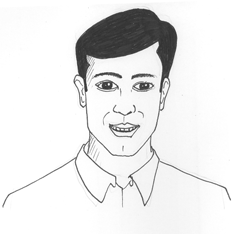 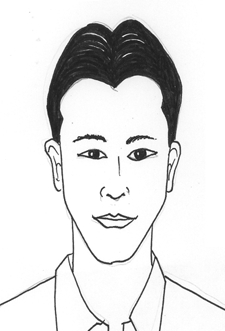 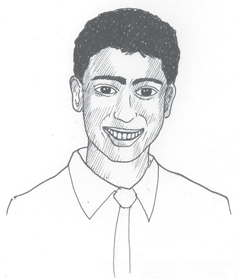 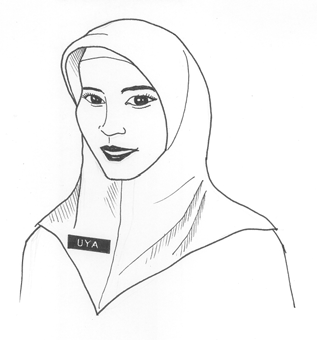 Logan	Kim	Cikgu  Uya Berdasarkan perbualan, hitung bilangan tin minuman yang dikumpul oleh Kim.5	[3 markah]015/2 ©  2015 Hak Cipta SK. Tongkalloh, SempornaSULIT	5	015/2Rajah 6 menunjukkan jisim sebiji tembikai.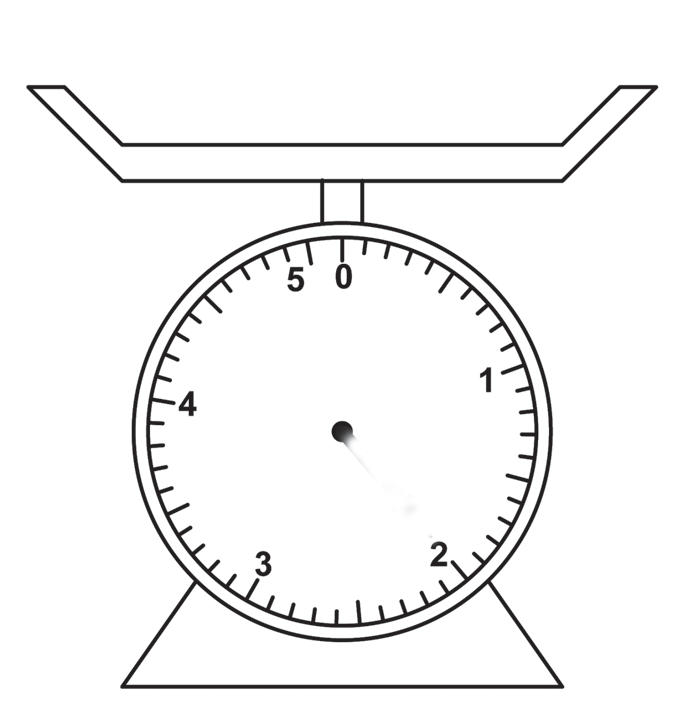 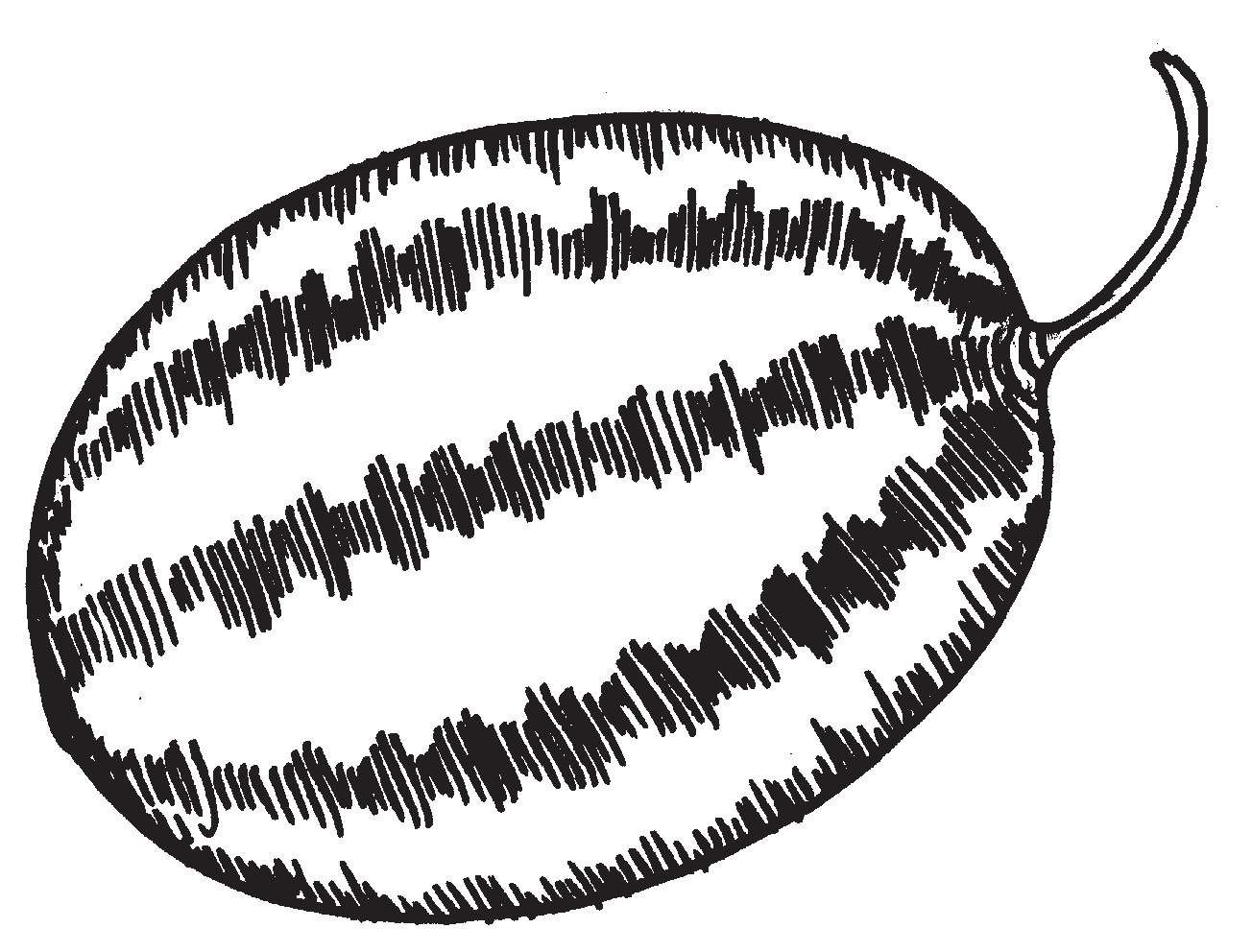 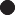 Rajah 6UntukKegunaan PemeriksaNyatakan jisim, dalam kg, sebiji tembikai itu.[1 markah]Berapakah bilangan tembikai yang sama jisim perlu ditambah supaya jumlah jisim tembikai keseluruhannya tidak melebihi 5 kg?[2 markah]6[Lihat halaman sebelah015/2  ©  2015 Hak Cipta SK. Tongkalloh, Semporna	SULITUntukKegunaan PemeriksaSULIT	6	015/2Rajah 7 menunjukkan sebuah silinder penyukat yang berisi air.Rajah 7Nyatakan isi padu,  dalamml , air itu..........................................................................................................................[1 markah]Air  dikurangkan  sebanyak 140ml .Hitung isi padu, dalam  l , air yang tinggal.[2 markah]Berdasarkan soalan (ii), air  yang tinggal itu  telah dituangkan ke  dalam  3 bekas yang sama saiz.Hitung min isi padu air di dalam setiap bekas.[2 markah]7015/2 ©  2015 Hak Cipta SK. Tongkalloh, SempornaSULIT	7	015/28	Min  bagi  5  nombor ialah 18.UntukKegunaan PemeriksaCari jumlah bagi 5 nombor  tersebut.[2 markah]Jumlah tiga nombor yang dikeluarkan ialah 36. Hitung min bagi 2 nombor yang   tinggal.[2 markah]8[Lihat halaman sebelah015/2  ©  2015 Hak Cipta SK. Tongkalloh, Semporna	SULITUntukKegunaan PemeriksaSULIT	8	015/29	Amy membuat kajian tentang waktu mengulangkaji pelajaran dalam kalangan rakan-rakannya.Jadual di bawah menunjukkan keputusan   kajiannya.Berapakah jumlah rakan Amy yang mengulangkaji sebelum 8.00  p.m..........................................................................................................................[1 markah]1Amy  mengatakan  bahawa 3sebelum 9.00 p.m.daripada  rakan-rakannya mengulangkajiBuktikan kenyataan Amy ini benar atau  salah.[3 markah]9015/2 ©  2015 Hak Cipta SK. Tongkalloh, SempornaSULIT	9	015/210   Rajah  10.1  menunjukkan kotak  berbentuk kuboid.UntukKegunaan Pemeriksa8 cm20 cmRajah 10.116 cmHitung isi padu kotak  itu.[2 markah]Haris menyusun 240 buah kubus yang sama ke dalam kotak pada    Rajah10.1 dengan menggunakan salah satu daripada tiga jenis kubus padaRajah 10.2.Kubus AKubus BKubus CcmcmRajah 10.2cm3Bilangan kubus yang digunakan hanya boleh memenuhi   4ruang kotak itu.Buktikan.daripada seluruh[2 markah]Tandakan  (	) kubus yang digunakan oleh  Haris.Kubus   A	Kubus   B	Kubus C[1 markah]10[Lihat halaman sebelah015/2  ©  2015 Hak Cipta SK. Tongkalloh, Semporna	SULITUntukKegunaan PemeriksaSULIT	10	015/211  Piktograf menunjukkan bilangan alas meja yang dijual dalam tempoh sebulan.mewakili 100 helai alas mejaTuliskan satu warna alas meja yang dijual lebih daripada 400 helai................................................................................................................[1 markah]Sebanyak 20% daripada keseluruhan bilangan alas meja dijual kepada Syarikat Cahaya Murni.Hitung bilangan alas meja yang dijual kepada Syarikat Cahaya   Murni.[2 markah]Harga jual sehelai alas meja ialah  RM9.Hitung jumlah harga yang dibayar oleh Syarikat Cahaya  Murni.[2 markah]11015/2 ©  2015 Hak Cipta SK. Tongkalloh, SempornaSULIT	11	015/2Rajah 12 menunjukkan sebuah kotak berbentuk kuboid. Dua daripada permukaan kotak itu dilorek.UntukKegunaan Pemeriksa3 cm6 cmRajah 121 cmHitung jumlah luas permukaan berlorek itu.[2 markah]Pada petak grid yang disediakan, lukis sebuah segi empat tepat yang mempunyai luas yang sama dengan jumlah luas permukaan yang berlorek.[3 markah]1 cm1 cm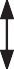 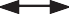 12[Lihat halaman sebelah015/2  ©  2015 Hak Cipta SK. Tongkalloh, Semporna	SULITUntukKegunaan PemeriksaSULIT	12	015/2Rajah 13 menunjukkan sehelai kertas iklan yang telah diedarkan ke rumah Encik Hamdan.Rajah 13Encik Hamdan dan isterinya bercadang membawa keluarganya bercuti di taman tema itu. Berikut ialah umur anak-anak Encik   Hamdan:Berapakah jumlah wang yang perlu dibayar oleh Encik Hamdan untuk keluarganya memasuki taman tema  itu?[2 markah]015/2 ©  2015 Hak Cipta SK. Tongkalloh, SempornaSULIT	13	015/2(ii) Encik Hamdan menggunakan kad kredit untuk membuat pembayaran pakej percutian keluarganya. Cukai sebanyak 6% dikenakan daripada jumlah keseluruhan bilnya.Berapakah kos yang perlu dibayar oleh Encik Hamdan?UntukKegunaan Pemeriksa[3 markah]13[Lihat halaman sebelah015/2  ©  2015 Hak Cipta SK. Tongkalloh, Semporna	SULITUntukKegunaan PemeriksaSULIT	14	015/214 Jadual 14 menunjukkan peratusan jenis buku yang terdapat di Pusat Sumber Sekolah. Peratusan buku Bahasa Melayu tidak  ditunjukkan.Jadual 14Jumlah bilangan buku di Pusat Sumber ialah 1000    buah.Hitung peratusan buku Bahasa Melayu.[2 markah]Berdasarkan maklumat pada Jadual 14, lengkapkan carta  palanguntuk menunjukkan bilangan buku mengikut jenis yang terdapat di pusat sumber sekolah itu.[3 markah]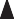 Bilangan buku600500400300200100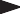 Jenis buku14015/2 ©  2015 Hak Cipta SK. Tongkalloh, SempornaSULIT	15	015/215  Jadual 15  menunjukkan bilangan anak pokok bunga ros  yang disemai   di tapak semaian.Jadual 15Berdasarkan Jadual 15:Hitung beza antara bilangan anak pokok bunga ros yang paling banyak dengan yang paling sedikit.UntukKegunaan Pemeriksa[2 markah]Purata peruntukan kos bagi setiap anak pokok bunga ros yang disemai ialah RM18.70 sebulan. Pada akhir bulan, sebanyak 15% daripada anak pokok bunga ros merah dan 20% daripada anak pokok bunga ros biru telah mati.Hitung jumlah sebenar kos untuk semaian anak pokok bunga ros.[3 markah]KERTAS SOALAN TAMAT15015/2  ©  2015 Hak Cipta SK. Tongkalloh, Semporna	SULITMasaBilangan orangSebelum  7.00 p.m.37.00 p.m.  hingga  7.59 p.m.88.00 p.m. hingga 8.59 p.m.99.00 p.m. hingga 9.59 p.m.6Selepas 10.00 p.m.4Warna alas mejaBilangan alas mejaBiruMerahPutihKuningJOM BERCUTIDI TAMAN TEMA TANAH  TINGGIJOM BERCUTIDI TAMAN TEMA TANAH  TINGGIJOM BERCUTIDI TAMAN TEMA TANAH  TINGGIBayaran MasukBayaran MasukSempena cuti sekolahkami menawarkan pakejUmurHarga Tiketkami menawarkan pakejUmurHarga Tiketpercutian yang menarikUmurHarga Tiketuntuk anda sekeluarga.untuk anda sekeluarga.Dewasa(16 tahun dan ke atas)RM28.90PAKEJ ISTIMEWASetiap pembelian 2 tiket dewasa anda layak mendapatKanak-kanakRM20.00separuh harga tiket  seorangkanak-kanak.AnakUmur ( Tahun )Halim18Hafeeza17Hadif16Hanum14Hakim9Jenis bukuPeratusanBahasa MelayuMatematik15%Sains20%Sejarah35%BungaBilangan anak pokokRos merah40Ros kuning34 daripada bunga ros merahRos biru25